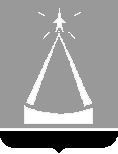 ГЛАВА  ГОРОДА  ЛЫТКАРИНОМОСКОВСКОЙ ОБЛАСТИПОСТАНОВЛЕНИЕ30.12.2016  №  829-п г. ЛыткариноО внесении изменений в Реестр и Схему размещения рекламных конструкций на территории города Лыткарино,  утвержденные постановлением Главы города Лыткарино от 27.02.2012 №147-п                В соответствии со ст. 19 Федерального закона от 13.03.2006 №38-ФЗ «О рекламе»,  Положением о порядке выдачи разрешений на установку рекламных конструкций на территории города Лыткарино, утвержденным Решением Совета депутатов г. Лыткарино от 17.06.2009 №709/68 , с учетом письма Главного управления по информационной политике Московской области от 19.10.2016г. №35Исх-4346/, постановляю:Внести изменения в Реестр и Схему размещения рекламных конструкций на территории города Лыткарино, утвержденные Постановлением Главы  города Лыткарино от 27.02.2012 №147-п, изложив в новой редакции, согласно приложению.Начальнику Управления архитектуры, градостроительства и инвестиционной политики г.Лыткарино Кравцову К.А. обеспечить опубликование настоящего постановления в газете «Лыткаринские вести» и размещение на официальном сайте города Лыткарино в сети «Интернет».Контроль за исполнением настоящего Постановления возложить на  заместителя Главы Администрации города Лыткарино В.Б.Заброду.Е.В.Серёгин